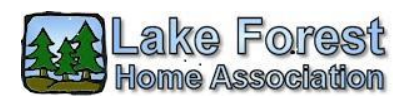 May 17, 2022MinutesLocation: Evergreen Forest Elementary School LibraryBoard Members Present: Kathleen Emmett (P), Nan White (VP), Kim Busenbark (T), Shannon Hildreth (@L) (via phone)Board Members not present: Deanna Rocomora (T), Alex Bromen (@L)Guest: 5Time Started: 6:30 PM ************************************************************************************Welcome and Call to OrderMinutes: April 2022 minutes were approvedTreasurer Report: Kim BusenbarkNo written report. Normal payments for the month of MayPayment ($3400+) to PSE for final installation of LED lights in our streetlights has been submitted to PSE. Conversion expected in 10-12 weeks.Payment to Treewalker, LLC for removal of dangerous tree in greenbelt behind LFD/Oxford Ave/37th Ct. SE ($16,000+)Annual HOA insurance bill received and to be paid. ($7210)Paypal.com account (used by some homeowners to pay dues) does not retain a balance.Reserve Fund is in a money-market account earning 0.4% annually.Board voted to retain the leftover operating funds from 2021 for use in the 2022 operational budget for inflation costs and unforeseen expenses.RMR Lawn Services was accidentally overpaid $25 a month for fuel surcharge in Feb. Treasurer to adjust May’s payment. Special Committee ReportsCC&R: Alex Bromen, not in attendance, no written reportEmail sentReports that Lot 1055 is in process of legally removing person in homeDefers May CC&R report to JuneVotes yes to hiring survey company to do full survey of greenbelt LFD/Oxford Ave/37th Ct. SE.Maintenance: Jeff Heard, see attached reportHighlightsDangerous tree removed without incidentAbout 2 cords of firewood removedAbout 1 cord leftHomeowner fence removed/replaced without incidentWork Crew worked the Harvard/Marquette greenbeltARC: Nan WhiteLot 1096 – fence, approvedLot 3074 – greenhouse in backyard, approvedLot 2052 – replacing fence, approvedLot 2052 – treehouse, < 200 sq ft, < 20 ft up, approvedLot 3159 – renewal of already approved workLot 3123 – move fence forward to garage line on lot to cover RV, approvedEvents:Website caretaker added an ongoing calendar to lfha.info so that visitors can see what days park areas are reserved, as well as on going events, and meetingsWaterfront: Kathleen EmmettKathleen wants a meeting with the sub-committee to discuss:Reducing the extent of the renovation to the waterfront area from the original bids.Placing stones to shore up erosion at bulkhead’s water’s edgeInstalling handrails for safetyStone veneer covers for the retaining walls.Old Business:Streetlight conversion to LED. Payment and paperwork submitted, 10-12 weeks before work will be done. This will complete the conversion to LED.Greenbelt encroachment – board voted, via email, to approve the cost of $4400 for a complete survey of the greenbelt at LFD/Oxford Ave/37th Ct. SE. Once submitted, work should be completed in 4-6 weeks.Audit for 2019 & 2020. Kathleen to contact both Diane Rigby and Beckie Weatherford to coordinate these audits and get them done. Board voted to begin process for vote of community audit for 2021. Annual Yard Sale: vinyl outdoor signs are out.Dog Waste Stations: All 5 boxes now have matching locks and need only 1 key. Unable to reach homeowner who volunteered to take over this position. Will continue to try. New Business:Summer meetings in park: June, July, August and maybe SeptemberHours updated on gate? No. Concern that some homeowners may get locked in since the sign at the gate says that gate will work until 10 pm now, but it is still locking at 7:30. Shannon (via phone) agreed to would take over the gate coding.Request for another volunteer on the ARC – Shannon Hildreth said yes.Summer plans of board members: Kathleen will be gone for the June meeting.Newsletter updates: Kathleen has contacted Dick Gersib to write about the camas and trilliums, wants to include a map for new homeowners, notice about dumping in greenbelts.Planning for the annual picnic: August 20th. LFHA to buy hamburgers/hotdogs, others to potluck. Deanna, how also is doing Events, will be asked to coordinate event. LFHA calendar open for August 20th.Announcements – NoneTime Ended 7:10 PMLFHA May 2022 Maintenance reportSolicited bids to remove dangerous fallen tree in green belt behind 8740 Oxford Dr.  Four tree services declined to bid job, received three bids ranging from $16,300 to $20,500.    Awarded $16,300 contract to Bram Granger @ Tree Walker Tree Service.   Tree was successfully removed without incident.April 25   Green belt maintenance in green belt between Harvard Dr & Marquette.                Cleared brush overgrowing trail, cut back blackberry brambles, removed                  fallen branches,  pulled noxious weeds (tansy) May 2       Cross braced & Removed 7 sections of cedar fence in backyard of 8740                   Oxford Dr in preparation for hazard tree removal  May 9        Re installed above fence sectionsMay 16      Cleaned up left over mess from harvesting firewood logs after tree                            removal, 1070 lb dump run.Several nice firewood logs remain in green belt,  So far approximately  2 cords have been removed & divided among six residents.  Harvesting remainder requires a bit of muscle.    Reimbursable expenses:     $69.05   Tanglewild Lumber;  lumber & hardware                                                            to reinforce fence sections prior to removal                                                 24.00  Dump fee                                               $ 93.05   total              